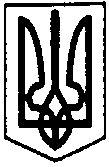 ПЕРВОЗВАНІВСЬКА СІЛЬСЬКА РАДАКІРОВОГРАДСЬКОГО РАЙОНУ КІРОВОГРАДСЬКОЇ ОБЛАСТІ___________ СЕСІЯ ВОСЬМОГО СКЛИКАННЯПРОЕКТ РІШЕННЯвід «»              2018 року								      	№с. ПервозванівкаПро затвердження проект землеустроюта передачу земельної ділянки у власністьКеруючись п. 34 ч.2 ст.26, Закону України «Про місцеве самоврядування в Україні» ст.12,32,116,118,121, 122 Земельного кодексу України, та заслухавши заяву гр. Патлаченко Богдана В’ячеславовичам  від 16.10.2018 року  , сесія сільської ради                                                 ВИРІШИЛА:1.Затвердити проект землеустрою щодо відведення земельної ділянки загальною площею  для ведення товарного сільськогосподарського  виробництва  на території с. Федорівка Кіровоградського району,Кіровоградської області 2.Передати громадянину Патлаченко Богдану В’ячеславовичу    земельну ділянку у власність загальною площею -4,0027га у тому числі по угіддях:  для ведення товарного  сільськогосподарського виробництва із земель сільськогосподарського призначення, кадастровий номер 3522587600:02:000:2397, (код класифікації видів цільового призначення земель – 01.01.), що перебувають у комунальній власності в запасі, за адресою: с. Федорівка   Первозванівської  сільської  ради  Кіровоградського району, Кіровоградської області ( за межами населеного пункту).3.Здійснити державну реєстрацію права власності на земельну ділянку відповідно до вимог чинного законодавства.4.Землевпоряднику сільської ради ввести необхідні зміни в земельно – облікові документи.5 .Контроль за виконанням даного рішення покласти на постійну комісію сільської ради з питань земельних відносин, екології, містобудування та використання природних ресурсів. Сільський голова                                                                                       П.МУДРАКПЕРВОЗВАНІВСЬКА СІЛЬСЬКА РАДАКІРОВОГРАДСЬКОГО РАЙОНУ КІРОВОГРАДСЬКОЇ ОБЛАСТІ___________ СЕСІЯ ВОСЬМОГО СКЛИКАННЯПРОЕКТ РІШЕННЯвід «»              2018 року								      	№с. ПервозванівкаПро затвердження проект землеустроюта передачу земельної ділянки у власністьКеруючись п. 34 ч.2 ст.26, Закону України «Про місцеве самоврядування в Україні» ст.12,32,116,118,121, 122 Земельного кодексу України, та заслухавши заяву гр. Патлаченко Владислава Вячеславовича  від 16.10.2018 року  , сесія сільської ради                                                 ВИРІШИЛА:1.Затвердити проект землеустрою щодо відведення земельної ділянки загальною площею  для ведення товарного сільськогосподарського  виробництва  на території с. Федорівка Кіровоградського району,Кіровоградської області 2.Передати громадянину Патлаченко Владиславу Вячеславовичу    земельну ділянку у власність загальною площею -3,7514га у тому числі по угіддях: ріллі-  для ведення товарного  сільськогосподарського виробництва із земель сільськогосподарського призначення, кадастровий номер 3522587600:02:000:2398, (код класифікації видів цільового призначення земель – 01.01.), що перебувають у комунальній власності в запасі, за адресою: с. Федорівка   Первозванівської  сільської  ради  Кіровоградського району, Кіровоградської області ( за межами населеного пункту).3.Здійснити державну реєстрацію права власності на земельну ділянку відповідно до вимог чинного законодавства.4.Землевпоряднику сільської ради ввести необхідні зміни в земельно – облікові документи.5.Контроль за виконанням даного рішення покласти на постійну комісію сільської ради з питань земельних відносин, екології, містобудування та використання природних ресурсів. Сільський голова                                                                                       П.МУДРАКПЕРВОЗВАНІВСЬКА СІЛЬСЬКА РАДАКІРОВОГРАДСЬКОГО РАЙОНУ КІРОВОГРАДСЬКОЇ ОБЛАСТІ___________ СЕСІЯ ВОСЬМОГО СКЛИКАННЯПРОЕКТ РІШЕННЯвід «»              2018 року								      	№с. ПервозванівкаПро затвердження проект землеустроюта передачу земельної ділянки у власністьКеруючись п. 34 ч.2 ст.26, Закону України «Про місцеве самоврядування в Україні» ст.12,32,116,118,121, 122 Земельного кодексу України, та заслухавши заяву гр. Саган Дениса Романовича від 16.10.2018 року  , сесія сільської ради                                                 ВИРІШИЛА:1.Затвердити проект землеустрою щодо відведення земельної ділянки загальною площею  для ведення товарного сільськогосподарського  виробництва  на території с.Федорівка Кіровоградського району,Кіровоградської області 2.Передати громадянину Саган Денису Романовичу земельну ділянку у власність загальною площею -  3,7018га у тому числі по угіддях :ріллі –  для ведення товарного  сільськогосподарського виробництва із земель сільськогосподарського призначення, кадастровий номер 3522587600:02:000:2399, (код класифікації видів цільового призначення земель – 01.01.), що перебувають у комунальній власності в запасі, за адресою: с. Федорівка   Первозванівської  сільської  ради  Кіровоградського району, Кіровоградської області ( за межами населеного пункту).3.Здійснити державну реєстрацію права власності на земельну ділянку відповідно до вимог чинного законодавства.4.Землевпоряднику сільської ради ввести необхідні зміни в земельно – облікові документи.5 .Контроль за виконанням даного рішення покласти на постійну комісію сільської ради з питань земельних відносин, екології, містобудування та використання природних ресурсів. Сільський голова                                                                                       П.МУДРАКПЕРВОЗВАНІВСЬКА СІЛЬСЬКА РАДАКІРОВОГРАДСЬКОГО РАЙОНУ КІРОВОГРАДСЬКОЇ ОБЛАСТІ___________ СЕСІЯ ВОСЬМОГО СКЛИКАННЯПРОЕКТ РІШЕННЯвід «»              2018 року								      	№с. ПервозванівкаПро затвердження проект землеустроюта передачу земельної ділянки у власністьКеруючись п. 34 ч.2 ст.26, Закону України «Про місцеве самоврядування в Україні» ст.12,32,116,118,121, 122 Земельного кодексу України, та заслухавши заяву гр. Саган Кирила Романовича від 16.10.2018 року  , сесія сільської ради                                                 ВИРІШИЛА:1.Затвердити проект землеустрою щодо відведення земельної ділянки загальною площею  для ведення товарного сільськогосподарського  виробництва  на території с. Федорівка Кіровоградського району,Кіровоградської області 2.Передати громадянину Саган Кирилу Романовичу земельну ділянку у власність загальною площею -  3,8241га, у тому числі по угіддях :ріллі –  для ведення товарного  сільськогосподарського виробництва із земель сільськогосподарського призначення, кадастровий номер 3522587600:02:000:2400, (код класифікації видів цільового призначення земель – 01.01.), що перебувають у комунальній власності в запасі, за адресою: с. Федорівка   Первозванівської  сільської  ради  Кіровоградського району, Кіровоградської області ( за межами населеного пункту).3.Здійснити державну реєстрацію права власності на земельну ділянку відповідно до вимог чинного законодавства.4.Землевпоряднику сільської ради ввести необхідні зміни в земельно – облікові документи.5 .Контроль за виконанням даного рішення покласти на постійну комісію сільської ради з питань земельних відносин, екології, містобудування та використання природних ресурсів. Сільський голова                                                                                       П.МУДРАК                                                                                                                ПЕРВОЗВАНІВСЬКА СІЛЬСЬКА РАДА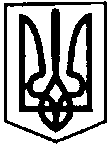 КІРОВОГРАДСЬКОГО РАЙОНУ КІРОВОГРАДСЬКОЇ ОБЛАСТІ___________  СЕСІЯ ВОСЬМОГО СКЛИКАННЯПРОЕКТ РІШЕННЯвід « »            2018 року						                                   №	с. Первозванівка« Про дозвіл на розробку проекту землеустроющодо  відведення земельної ділянки у власність »     Керуючись п. 34 ч.2 ст.26, Закону України «Про місцеве самоврядування в Україні» ст.12, 122 Земельного кодексу України, та заслухавши заяву   гр.  Чівільчі  Миколи  Леонідовича від 19.09.2018 року  сесія  сільської  ради                                                                                                                                                                                          ВИРІШИЛА :1.Дати  дозвіл Чівільчі Миколі Леонідовичу на  розроблення  проектуземлеустрою  щодо  відведення земельної ділянки у власність  орієнтовноюплощею  -до 2,00 га у тому числі по угіддях: ріллі  до 2,00 га. із земельсільськогосподарського призначення,(код класифікації видів цільовогопризначення земель – 01.03.), що перебувають у комунальній власності взапасі, за адресою: с. Первозванівка Первозванівської сільської радиКіровоградського району ,Кіровоградської області.2.Встановити, що остаточна площа вищевказаної земельної ділянки будевизначена після встановлення в натурі (на місцевості) меж земельної ділянки.3.Контроль за виконанням даного рішення покласти на постійну комісію сільської ради з питань земельних відносин, екології, містобудування та використання природних ресурсів.   Сільський  голова                                                                             П.МУДРАК              ПЕРВОЗВАНІВСЬКА СІЛЬСЬКА РАДАКІРОВОГРАДСЬКОГО РАЙОНУ КІРОВОГРАДСЬКОЇ ОБЛАСТІ___________ СЕСІЯ ВОСЬМОГО СКЛИКАННЯПРОЕКТ РІШЕННЯвід «»                2018 року									№с.Первозванівка«Про дозвіл на розробку проекту землеустроющодо відведення земельної ділянки у власність»Керуючись п. 34 ч.2 ст.26, Закону України «Про місцеве самоврядування в Україні» ст.12, 122 Земельного кодексу України, та заслухавши заяву гр. Мельничук Олександра Олександровича сесія сільської ради ВИРІШИЛИ:1.Дати дозвіл гр. Мельничук Олександру Олександровичу  на розроблення проекту землеустрою щодо відведення земельної ділянки у власність орієнтовною площею до 2,00 га у тому числі по угіддях: пасовище до 2,00га. із земель сільськогосподарського призначення, (код класифікації видів цільового призначення земель – 01.03.), що перебувають у комунальній власності в запасі, на території Первозванівської сільської ради Кіровоградського району, Кіровоградської області .2.Встановлено,що остаточна площа земельної ділянки буде уточнена проектом землеустрою.3.Контроль за виконанням даного рішення покласти на постійну комісію сільської ради з питань земельних відносин, екології, містобудування та використання природних ресурсів. Сільський голова								П.МУДРАК ПЕРВОЗВАНІВСЬКА СІЛЬСЬКА РАДАКІРОВОГРАДСЬКОГО РАЙОНУ КІРОВОГРАДСЬКОЇ ОБЛАСТІ___________ СЕСІЯ ВОСЬМОГО СКЛИКАННЯПРОЕКТ РІШЕННЯвід «»                2018 року									№с.Первозванівка«Про дозвіл на розробку проекту землеустроющодо відведення земельної ділянки у власність»Керуючись п. 34 ч.2 ст.26, Закону України «Про місцеве самоврядування в Україні» ст.12, 122 Земельного кодексу України, та заслухавши заяву гр. Кривенко Ігоря Миколайовича від 27.09.2018 року  сесія сільської ради ВИРІШИЛИ:1. Дати дозвіл гр. Кривенко Ігорю Миколайовичу   на розроблення проекту землеустрою щодо відведення земельної ділянки у власність орієнтовною площею до 2,00 га у тому числі по угіддях: ріллі до 2,00 га. із земель сільськогосподарського призначення, (код класифікації видів цільового призначення земель – 01.03.), що перебувають у комунальній власності в запасі,  на території Первозванівської сільської ради Кіровоградського району, Кіровоградської області.2.Встановити ,що остаточна площа земельної ділянки буде уточнена проектом землеустрою.3.Контроль за виконанням даного рішення покласти на постійну комісію сільської ради з питань земельних відносин, екології, містобудування та використання природних ресурсів. Сільський голова								П.МУДРАК ПЕРВОЗВАНІВСЬКА СІЛЬСЬКА РАДАКІРОВОГРАДСЬКОГО РАЙОНУ КІРОВОГРАДСЬКОЇ ОБЛАСТІ__________ СЕСІЯ ВОСЬМОГО СКЛИКАННЯРІШЕННЯвід « »            2018 року									№с. Первозванівка«Про дозвіл на розробку проекту землеустроющодо  відведення земельної ділянки у власність»Керуючись п. 34 ч.2 ст.26, Закону України «Про місцеве самоврядування в Україні» ст.12, 122 Земельного кодексу України, та заслухавши заяву гр. Коваленко Оксани Григорівни  від 0510.2018 року сесія сільської ради ВИРІШИЛА :1.Надати  дозвіл гр. Коваленко Оксані Григорівні   на розроблення проекту землеустрою щодо відведення земельної ділянки у власність орієнтовною площею – 0,3000га у тому числі по угіддях: ріллі -0,3000 га. для ведення особистого селянського господарства  із земель сільськогосподарського призначення, (код класифікації видів цільового призначення земель – 01.03.), що перебувають у комунальній власності в запасі, на території Первозванівської сільської ради Кіровоградського району, Кіровоградської області .2.Остаточна площа земельної ділянки буде уточнена проектом землеустрою.3.Контроль за виконанням даного рішення покласти на постійну комісію сільської ради з питань земельних відносин, екології, містобудування та використання природних ресурсів. Сільський  голова								П.МУДРАК                               ПЕРВОЗВАНІВСЬКА СІЛЬСЬКА РАДАКІРОВОГРАДСЬКОГО РАЙОНУ КІРОВОГРАДСЬКОЇ ОБЛАСТІ__________ СЕСІЯ ВОСЬМОГО СКЛИКАННЯПРОЕКТ  РІШЕННЯвід « »  ________ 2018 року						                                   №                                                       с. ПервозванівкаПро дозвіл на розробку проекту землеустроющодо  відведення земельної ділянки у власність          Керуючись п. 34 ч.2 ст.26, Закону України «Про місцеве самоврядування в Україні» ст.12, 122 Земельного кодексу України, та заслухавши заяву   гр.  Полякової Оксани Олегівни,  сесія  сільської  ради                                                                                                                                                                                          ВИРІШИЛА :         1.Надати  дозвіл  гр. Поляковій Оксані Олегівні   на  розроблення  проекту землеустрою  щодо  відведення земельної ділянки у власність  орієнтовною  площею до  2,00 га у тому числі по угіддях: ріллі  до 2,00 га для ведення особистого селянського господарства  (код класифікації видів цільового призначення земель – 01.03 із земель сільськогосподарського призначення ,що перебувають у комунальній власності в запасі, за адресою: с. Первозванівка Первозванівської сільської ради Кіровоградського району, Кіровоградської області .        2.Встановити, що остаточна площа вищевказаної земельної ділянки буде                                     визначена після встановлення в натурі (на місцевості) меж земельної ділянки.        3.Контроль за виконанням даного рішення покласти на постійну комісію сільської ради з питань земельних відносин, екології, містобудування та використання природних ресурсів.    Сільський  голова                                                                          П.МУДРАК                                                 ПЕРВОЗВАНІВСЬКА СІЛЬСЬКА РАДАКІРОВОГРАДСЬКОГО РАЙОНУ КІРОВОГРАДСЬКОЇ ОБЛАСТІ___________СЕСІЯ ВОСЬМОГО СКЛИКАННЯПРОЕКТ  РІШЕННЯвід « »                  2018 року						                                   №                                                       с. Первозванівка« Про дозвіл на розробку проекту землеустроющодо  відведення земельної ділянки у власність »Керуючись п. 34 ч.2 ст.26, Закону України «Про місцеве самоврядування в Україні» ст.12, 122 Земельного кодексу України, та заслухавши заяву   гр. Дем’янова Ігоря Федоровича  від 19.09.2018 року  сесія  сільської  ради                                                         ВИРІШИЛА :         1.Дати  дозвіл  гр. Дем’янову  Ігорю Федоровичу  на  розроблення  проекту землеустрою  щодо  відведення земельної ділянки у власність  орієнтовною  площею до - 2,00 га у тому числі по угіддях: ріллі до 2,00 га. із земель сільськогосподарського призначення,(код класифікації видів цільового призначення земель – 01.03.), що перебувають у комунальній власності в запасі, на території  Первозванівської сільської ради Кіровоградського району, Кіровоградської області .        2.Встановити, що остаточна площа вищевказаної земельної ділянки буде                                     визначена після встановлення в натурі (на місцевості) меж земельної ділянки.       3.Контроль за виконанням даного рішення покласти на постійну комісію сільської ради з питань земельних відносин, екології, містобудування та використання природних ресурсів.    Сільський  голова                                                                             П.МУДРАК                                       ПЕРВОЗВАНІВСЬКА СІЛЬСЬКА РАДАКІРОВОГРАДСЬКОГО РАЙОНУ КІРОВОГРАДСЬКОЇ ОБЛАСТІ___________  СЕСІЯ ВОСЬМОГО СКЛИКАННЯПРОЕКТ  РІШЕННЯ   від «»             2018 року						                                   № 	  с. Первозванівка« Про дозвіл на розробку проекту землеустроющодо  відведення земельної ділянки у власність »     Керуючись п. 34 ч.2 ст.26, Закону України «Про місцеве самоврядування в Україні» ст.12, 122 Земельного кодексу України, та заслухавши заяву   гр.  Дем’янової Олени Ігорівни від 19.09.2018 року  сесія  сільської  ради                                                                                                                                                                                          ВИРІШИЛА :      1.Дати  дозвіл гр. Дем’яновій Олені Ігорівні    на  розроблення  проекту землеустрою  щодо  відведення земельної ділянки у власність  орієнтовною  площею до - 2,00 га у тому числі по угіддях: ріллі до 2,00 га. із земель сільськогосподарського призначення,(код класифікації видів цільового призначення земель – 01.03.), що перебувають у комунальній власності в запасі, за адресою: с. Первозванівка Первозванівської сільської ради Кіровоградського району, Кіровоградської області .      2.Встановити, що остаточна площа вищевказаної земельної ділянки буде                                     визначена після встановлення в натурі (на місцевості) меж земельної ділянки.      3.Контроль за виконанням даного рішення покласти на постійну комісію сільської ради з питань земельних відносин, екології, містобудування та використання природних ресурсів.    Сільський  голова                                                                             П.МУДРАК                                                                                                                                     ПЕРВОЗВАНІВСЬКА СІЛЬСЬКА РАДАКІРОВОГРАДСЬКОГО РАЙОНУ КІРОВОГРАДСЬКОЇ ОБЛАСТІ___________ СЕСІЯ ВОСЬМОГО СКЛИКАННЯПРОЕКТ   РІШЕННЯ        від « »               2018 року				                                                   №	  с. Первозванівка« Про дозвіл на розробку проекту землеустроющодо  відведення земельної ділянки у власність »Керуючись п. 34 ч.2 ст.26, Закону України «Про місцеве самоврядування в Україні» ст.12, 122 Земельного кодексу України, та заслухавши заяву   гр.  Жукової Людмили Костянтинівни від 19.09.2018 року сесія  сільської  ради                                                                                                                                                                                          ВИРІШИЛА :        1.Дати  дозвіл  Жуковій Людмилі Костянтинівні    на  розроблення  проекту землеустрою  щодо  відведення земельної ділянки у власність  орієнтовною  площею до - 2,00 га у тому числі по угіддях: ріллі  до 2,00 га. із земель сільськогосподарського призначення,(код класифікації видів цільового призначення земель – 01.03.), що перебувають у комунальній власності в запасі, за адресою: с. Первозванівка Первозванівської сільської ради Кіровоградського району, Кіровоградської області .        2.Встановити, що остаточна площа вищевказаної земельної ділянки буде                                     визначена після встановлення в натурі (на місцевості) меж земельної ділянки.        3.Контроль за виконанням даного рішення покласти на постійну комісію сільської ради з питань земельних відносин, екології, містобудування та використання природних ресурсів.    Сільський  голова                                                                             П.МУДРАК              ПЕРВОЗВАНІВСЬКА СІЛЬСЬКА РАДАКІРОВОГРАДСЬКОГО РАЙОНУ КІРОВОГРАДСЬКОЇ ОБЛАСТІ__________ СЕСІЯ ВОСЬМОГО СКЛИКАННЯПРОЕКТ РІШЕННЯ      від « »            2018 року	 				                                   № 	с. Первозванівка« Про дозвіл на розробку проекту землеустроющодо  відведення земельної ділянки у власність »Керуючись п. 34 ч.2 ст.26, Закону України «Про місцеве самоврядування в Україні» ст.12, 122 Земельного кодексу України, та заслухавши заяву   гр. Чівільчі Владислава Миколайовича  від 19.09.2018 року  сесія  сільської  ради                                                                                                                                                                                          ВИРІШИЛА :        1.Дати  дозвіл  гр. Чівільчі Владиславу Миколайовичу на  розроблення  проекту землеустрою  щодо  відведення земельної ділянки у власність  орієнтовною  площею до - 2,00 га у тому числі по угіддях: ріллі до 2,00 га. із земель сільськогосподарського призначення,(код класифікації видів цільового призначення земель – 01.03.), що перебувають у комунальній власності в запасі, на території  Первозванівської сільської ради Кіровоградського району, Кіровоградської області .        2.Встановити, що остаточна площа вищевказаної земельної ділянки буде                                     визначена після встановлення в натурі (на місцевості) меж земельної ділянки.        3.Контроль за виконанням даного рішення покласти на постійну комісію сільської ради з питань земельних відносин, екології, містобудування та використання природних ресурсів.    Сільський  голова                                                                             П.МУДРАК                                            ПЕРВОЗВАНІВСЬКА СІЛЬСЬКА РАДАКІРОВОГРАДСЬКОГО РАЙОНУ КІРОВОГРАДСЬКОЇ ОБЛАСТІ___________ СЕСІЯ ВОСЬМОГО СКЛИКАННЯПРОЕКТ РІШЕННЯвід « »            2018 року						                                   №            	 с. Первозванівка« Про дозвіл на розробку проекту землеустроющодо  відведення земельної ділянки у власність »       Керуючись п. 34 ч.2 ст.26, Закону України «Про місцеве самоврядування в Україні» ст.12, 122 Земельного кодексу України, та заслухавши заяву   гр. Камардаш Галини Петрівни  від 19.09.2018 року  сесія  сільської  ради                                                                                                                                                                                       ВИРІШИЛА :       1.Дати  дозвіл  гр. Камардаш Галини Петрівни   на  розроблення  проекту землеустрою  щодо  відведення земельної ділянки у власність  орієнтовною  площею до - 2,00 га у тому числі по угіддях: ріллі до 2,00 га. із земель сільськогосподарського призначення,(код класифікації видів цільового призначення земель – 01.03.), що перебувають у комунальній власності в запасі, за адресою: с. Первозванівка Первозванівської сільської ради Кіровоградського району, Кіровоградської області .       2.Встановити, що остаточна площа вищевказаної земельної ділянки буде                                     визначена після встановлення в натурі (на місцевості) меж земельної ділянки.      3.Контроль за виконанням даного рішення покласти на постійну комісію сільської ради з питань земельних відносин, екології, містобудування та використання природних ресурсів.    Сільський  голова                                                                             П.МУДРАК                                                   ПЕРВОЗВАНІВСЬКА СІЛЬСЬКА РАДАКІРОВОГРАДСЬКОГО РАЙОНУ КІРОВОГРАДСЬКОЇ ОБЛАСТІ___________ СЕСІЯ ВОСЬМОГО СКЛИКАННЯПРОЕКТ РІШЕННЯвід « »              2018 року						                                   № 	 с. Первозванівка« Про дозвіл на розробку проекту землеустроющодо  відведення земельної ділянки у власність »      Керуючись п. 34 ч.2 ст.26, Закону України «Про місцеве самоврядування в Україні» ст.12, 122 Земельного кодексу України, та заслухавши заяву   гр. Попової Лариси Вікторівни  від 19.09.2018 року  сесія  сільської  ради                                                                                                                                                                                          ВИРІШИЛА :       1.Дати  дозвіл  гр. Поповій Ларисі  Вікторівни  на  розроблення  проекту землеустрою  щодо  відведення земельної ділянки у власність  орієнтовною  площею до - 2,00 га у тому числі по угіддях: ріллі до  2,00 га. із земель сільськогосподарського призначення,(код класифікації видів цільового призначення земель – 01.03.), що перебувають у комунальній власності в запасі, на території  Первозванівської сільської ради Кіровоградського району, Кіровоградської області .      2.  Встановити, що остаточна площа вищевказаної земельної ділянки буде                                     визначена після встановлення в натурі (на місцевості) меж земельної ділянки.     3.Контроль за виконанням даного рішення покласти на постійну комісію сільської ради з питань земельних відносин, екології, містобудування та використання природних ресурсів.    Сільський  голова                                                                             П.МУДРАК                                          ПЕРВОЗВАНІВСЬКА СІЛЬСЬКА РАДАКІРОВОГРАДСЬКОГО РАЙОНУ КІРОВОГРАДСЬКОЇ ОБЛАСТІ                                     _________ СЕСІЯ ВОСЬМОГО СКЛИКАННЯПРОЕКТ РІШЕННЯ       від « »            2018 року						                                   № 	 с. Первозванівка« Про дозвіл на розробку проекту землеустроющодо  відведення земельної ділянки у власність »       Керуючись п. 34 ч.2 ст.26, Закону України «Про місцеве самоврядування в Україні» ст.12, 122 Земельного кодексу України, та заслухавши заяву   гр. Алєксєєнко Неллі Валеріївни від 19.09.2018 року  сесія  сільської  ради                                                                                                                                                                                       ВИРІШИЛА :     1.Дати  дозвіл  гр.  Алєксєєнко Неллі Валеріївни  на  розроблення  проекту землеустрою  щодо  відведення земельної ділянки у власність  орієнтовною  площею до - 2,00 га у тому числі по угіддях: ріллі до 2,00 га. із земель сільськогосподарського призначення,(код класифікації видів цільового призначення земель – 01.03.), що перебувають у комунальній власності в запасі, на території  Первозванівської сільської ради Кіровоградського району, Кіровоградської області .                                                                                           .  .    2.Встановити, що остаточна площа вищевказаної земельної ділянки буде                                     визначена після встановлення в натурі (на місцевості) меж земельної ділянки.     3.Контроль за виконанням даного рішення покласти на постійну комісію сільської ради з питань земельних відносин, екології, містобудування та використання природних ресурсів.    Сільський  голова                                                                             П.МУДРАК                                                                                                                                 ПЕРВОЗВАНІВСЬКА СІЛЬСЬКА РАДАКІРОВОГРАДСЬКОГО РАЙОНУ КІРОВОГРАДСЬКОЇ ОБЛАСТІ____________ СЕСІЯ ВОСЬМОГО СКЛИКАННЯПРОЕКТ РІШЕННЯ       від « »               2018 року					                                   № 	  с. Первозванівка« Про дозвіл на розробку проекту землеустроющодо  відведення земельної ділянки у власність »Керуючись п. 34 ч.2 ст.26, Закону України «Про місцеве самоврядування в Україні» ст.12, 122 Земельного кодексу України, та заслухавши заяву   гр. Чівільчі Людмили Миколаївни  від 19.09.2018 року  сесія  сільської  ради                                                                                                                                                                                         ВИРІШИЛА :       1.Дати  дозвіл  гр. Чівільчі Людмилі  Миколаївні  на  розроблення  проекту землеустрою  щодо  відведення земельної ділянки у власність  орієнтовною  площею до - 2,00 га у тому числі по угіддях: ріллі до 2,00 га. із земель сільськогосподарського призначення,(код класифікації видів цільового призначення земель – 01.03.), що перебувають у комунальній власності в запасі, на території  Первозванівської сільської ради Кіровоградського району, Кіровоградської області .        2.Встановити, що остаточна площа вищевказаної земельної ділянки буде                                     визначена після встановлення в натурі (на місцевості) меж земельної ділянки.        3.Контроль за виконанням даного рішення покласти на постійну комісію сільської ради з питань земельних відносин, екології, містобудування та використання природних ресурсів.    Сільський  голова                                                                             П.МУДРАК              ПЕРВОЗВАНІВСЬКА СІЛЬСЬКА РАДАКІРОВОГРАДСЬКОГО РАЙОНУ КІРОВОГРАДСЬКОЇ ОБЛАСТІ_______ СЕСІЯ ВОСЬМОГО СКЛИКАННЯПРОЕКТ РІШЕННЯВід «  »               2018 року                                                                              №	с. ПервозванівкаПро затвердження технічної документації із землеустрою та передачі земельної ділянки у власністьКеруючись п. 34 ч.2 ст.26 закону України «Про місцеве самоврядування в Україні» ст. 12, 122 Земельного кодексу України, та заслухавши заяву Сачевської  Надії Іванівни, Сачевської Людмили Василівни  від 29.10.2018 року сесія сільської ради:                                                     ВИРІШИЛА:     1.Затвердити Сачевській  Надії Іванівні, Сачевській Людмилі Василівні  технічну документацію ,щодо встановлення меж земельної ділянки в натурі ( на місцевості), яка  надається у 1/2 спільну часткову власність  ,загальною площею -0,2000 га ,у тому числі по угіддях:0,2000 га під одно та двоповерховою забудовою ,для будівництва  та обслуговування  житлового будинку ,господарських  будівель і споруд (присадибна ділянка ) за рахунок земель житлової та громадської забудови за адресою: с. Сонячне вул. Молодіжна №3 Кіровоградського району, Кіровоградської області .  - передати гр. Сачевській Надії Іванівні, Сачевській Людмилі Василівні   земельну ділянку  у 1/2 спільну часткову власність   площею -0,2000 га у тому числі по угіддях :0,2000 га під одно та двоповерховою забудовою ,для будівництва  та обслуговування  житлового будинку ,господарських  будівель і споруд (присадибна ділянка ) за рахунок земель житлової та громадської забудови за адресою: с.Сонячне вул. Молодіжна № 3 Кіровоградського району, Кіровоградської області .    2.Встановити, що остаточна площа вищевказаної земельної ділянки та склад угідь буде визначена після  інвентаризації земельної ділянки комунальної власності (на місцевості).  3.Провести  реєстрацію права власності на земельну ділянку відповідно до вимог  чинного законодавства. 4. Контроль за виконанням даного рішення покласти на постійну комісію сільської ради з питань земельних відносин, екології, містобудування та використання природних ресурсів. Сільський голова                                                                                 П.МУДРАК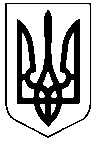 ПЕРВОЗВАНІВСЬКА СІЛЬСЬКА РАДАКІРОВОГРАДСЬКОГО РАЙОНУ КІРОВОГРАДСЬКОЇ ОБЛАСТІ________________ СЕСІЯ ВОСЬМОГО СКЛИКАННЯПРОЕКТ РІШЕННЯвід «»                  2018 року								№                                                     с.ПервозванівкаПро затвердження проекту землеустрою  щодо відведення земельної ділянки  у власність для індивідуального садівництва               Керуючись ст. ст. 12, 79-1, 107, 118, 121, 125, 126   Земельного кодексу України, ст. 26 Закону України «Про місцеве самоврядування в Україні»,  ст. 25 Закону України  «Про землеустрій», ст.21 Закону України «Про державний земельний кадастр», Законом України «Про державну реєстрацію речових прав на нерухоме майно та їх обтяжень» заяву гр. Будак Ольги Георгіївни від 28.10.2018 року,  сільська рада  В И Р І  Ш И Л А :1. Затвердити проект землеустрою щодо відведення земельної ділянки площею  0,0853 га для індивідуального садівництва за рахунок земель сільськогосподарського призначення, що перебувають на території Первозванівської сільської ради Кіровоградського району, Кіровоградської області за кадастровим номером 3522586600:02:000:2457 за  межами населенного пункту гр. . Будак Ользі Георгіївні.2. Передати гр. Будак О.Г. безоплатно у власність земельну ділянку площею 0,0853 га для індивідуального садівництва  на території Первозванівської сільської ради Кіровоградського району, Кіровоградської області за кадастровим номером 3522586600:02:000:2457 за  межами населенного пункту.         3. Зареєструвати речове право на земельну ділянку у встановленому законодавством порядку.        4. Контроль за виконанням даного рішення покласти на постійну комісію сільської ради з питань земельних відносин, екології, містобудування та використання природних ресурсів. Сільський голова								П.МУДРАКПЕРВОЗВАНІВСЬКА СІЛЬСЬКА РАДАКІРОВОГРАДСЬКОГО РАЙОНУ КІРОВОГРАДСЬКОЇ ОБЛАСТІ________________ СЕСІЯ ВОСЬМОГО СКЛИКАННЯПРОЕКТ РІШЕННЯвід «»                  2018 року								№                                                     с.ПервозванівкаПро затвердження проекту землеустрою  щодо відведення земельної ділянки  у власність для індивідуального садівництва               Керуючись ст. ст. 12, 79-1, 107, 118, 121, 125, 126   Земельного кодексу України, ст. 26 Закону України «Про місцеве самоврядування в Україні»,  ст. 25 Закону України  «Про землеустрій», ст.21 Закону України «Про державний земельний кадастр», Законом України «Про державну реєстрацію речових прав на нерухоме майно та їх обтяжень» заяву гр. Мороз Світлани Володимирівни від 28.10.2018 року,  сільська рада В И Р І  Ш И Л А :1. Затвердити проект землеустрою щодо відведення земельної ділянки площею  0,0853 га для індивідуального садівництва за рахунок земель сільськогосподарського призначення, що перебувають на території Первозванівської сільської ради Кіровоградського району, Кіровоградської області за кадастровим номером 3522586600:02:000:2456 за  межами населенного пункту гр. Мороз С.В.2. Передати гр. Мороз С.В. безоплатно у власність земельну ділянку площею 0,0853 га для індивідуального садівництва  на території Первозванівської сільської ради Кіровоградського району, Кіровоградської області за кадастровим номером 3522586600:02:000:2456 за  межами населенного пункту.         3. Зареєструвати речове право на земельну ділянку у встановленому законодавством порядку.        4. Контроль за виконанням даного рішення покласти на постійну комісію сільської ради з питань земельних відносин, екології, містобудування та використання природних ресурсів. Сільський голова								П.МУДРАК                        ПЕРВОЗВАНІВСЬКА СІЛЬСЬКА РАДАКІРОВОГРАДСЬКОГО РАЙОНУ КІРОВОГРАДСЬКОЇ ОБЛАСТІ________________ СЕСІЯ ВОСЬМОГО СКЛИКАННЯПРОЕКТ РІШЕННЯвід «»                  2018 року								№                                                     с.ПервозванівкаПро затвердження проекту землеустрою  щодо відведення земельної ділянки  у власність для індивідуального садівництва               Керуючись ст. ст. 12, 79-1, 107, 118, 121, 125, 126   Земельного кодексу України, ст. 26 Закону України «Про місцеве самоврядування в Україні»,  ст. 25 Закону України  «Про землеустрій», ст.21 Закону України «Про державний земельний кадастр», Законом України «Про державну реєстрацію речових прав на нерухоме майно та їх обтяжень» заяву гр.Шакула Інни Геннадіївни від 28.10.2018 року,  сільська рада В И Р І  Ш И Л А :1. Затвердити проект землеустрою щодо відведення земельної ділянки площею  0,0853 га для індивідуального садівництва за рахунок земель сільськогосподарського призначення, що перебувають на території Первозванівської сільської ради Кіровоградського району, Кіровоградської області за кадастровим номером 3522586600:02:000:2458 за  межами населеного пункту гр. Шакула Інни Геннадіївни.2. Передати гр. Шакула І.Г. безоплатно у власність земельну ділянку площею 0,0853 га для індивідуального садівництва  на території Первозванівської сільської ради Кіровоградського району, Кіровоградської області за кадастровим номером 3522586600:02:000:2458 за  межами населеного пункту.         3. Зареєструвати речове право на земельну ділянку у встановленому законодавством порядку.4. Контроль за виконанням даного рішення покласти на постійну комісію сільської ради з питань земельних відносин, екології, містобудування та використання природних ресурсів. Сільський голова								П.МУДРАКПЕРВОЗВАНІВСЬКА СІЛЬСЬКА РАДАКІРОВОГРАДСЬКОГО РАЙОНУ КІРОВОГРАДСЬКОЇ ОБЛАСТІ_______ СЕСІЯ ВОСЬМОГО СКЛИКАННЯРІШЕННЯВід «  »               2018 року                                                                              №	с. ПервозванівкаПро затвердження технічної документації із землеустрою та передачі земельної ділянки у комунальну власністьКеруючись п. 34 ч.2 ст.26 закону України «Про місцеве самоврядування в Україні» ст. 12, 122 Земельного кодексу України, та заслухавши заяву  начальника земельного  відділу Ковальову І.О. про впорядкування земель комунальної власності  сесія сільської ради:                                                   ВИРІШИЛА:     1.Затвердити технічну документацію із землеустрою щодо встановлення (відновлення)  меж земельних ділянок в натурі (на місцевості) у комунальну власність загальною площею -1,4426га у тому числі по угіддях: 1,4426га для будівництва та обслуговування будівлі закладів освіти, кадастровий номер земельної ділянки 3522583600:51:000:0243 за рахунок земель житлової та громадської забудови комунальної власності, яка знаходиться за адресою : с. Калинівка вул. Степова ,10 Первозванівської сільської ради Кіровоградського району, Кіровоградської області .      2.Здійснити державну реєстрацію права комунальної власності Первозванівської сільської ради на земельну ділянку відповідно до вимог  чинного  законодавства.      3.Контроль за виконанням даного рішення покласти на постійну комісію  сільської ради з питань земельних відносин, екології, містобудування та використання природних ресурсів.Сільський голова	                                                                         П.МУДРАКПЕРВОЗВАНІВСЬКА СІЛЬСЬКА РАДАКІРОВОГРАДСЬКОГО РАЙОНУ  КІРОВОГРАДСЬКОЇ ОБЛАСТІ__________  СЕСІЯ  ВОСЬМОГО СКЛИКАННЯПРОЕКТ Р І Ш Е Н Н ЯВід                        2018 року                                                                              №с. ПервозванівкаПро скасування рішення XXI сесіїВід 12.10.2017 року  № 423Керуючись  ст. 12 Земельного Кодексу України, ст. 26 Закону України «Про місцеве самоврядування в Україні», та розглянувши  заяву про відмову (за власним бажанням ) від земельної ділянки гр. Ключки Любов Миколаївни сесія сільської ради                                                        ВИРІШИЛА:                                                                   1. Скасувати рішення сесії Первозванівської  сільської ради  Кіровоградського району, Кіровоградської області  від 12.10.2017 року  №  423 «Про надання дозволу на  розроблення проекту  землеустрою щодо відведення земельної ділянки у власність для будівництва та обслуговування житлового будинку господарських будівель та споруд гр. Ключки Любов Миколаївні.                                                2.Контроль за виконанням даного рішення покласти на постійну комісію сільської ради  з питань земельних відносин, екології, містобудування та використання земельних ресурсів.Сільський голова                                                                                   П.МУДРАК                          ПЕРВОЗВАНІВСЬКА СІЛЬСЬКА РАДАКІРОВОГРАДСЬКОГО РАЙОНУ КІРОВОГРАДСЬКОЇ ОБЛАСТІ                                     _________ СЕСІЯ ВОСЬМОГО СКЛИКАННЯПРОЕКТ РІШЕННЯ       від « »            2018 року						                                   № 	 с. Первозванівка« Про дозвіл на розробку проекту землеустроющодо  відведення земельної ділянки у власність »       Керуючись п. 34 ч.2 ст.26, Закону України «Про місцеве самоврядування в Україні» ст.12, 122 Земельного кодексу України, та заслухавши заяву   гр. Самайчук Олені Сергіївні 08.10.2018 року  сесія  сільської  ради                                                                                                                                                                                       ВИРІШИЛА :      1.Самайчук Олені Сергіївні   на  розроблення  проекту землеустрою  щодо  відведення земельної ділянки у власність  орієнтовною  площею 0,70 га у тому числі по угіддях: ріллі  0,70 га. із земель сільськогосподарського призначення,(код класифікації видів цільового призначення земель – 01.03.), що перебувають у комунальній власності в запасі, за адресою: с. Первозванівка Первозванівської сільської ради Кіровоградського району, Кіровоградської області.     2.Встановити,що остаточна площа земельної ділянки буде уточнена проектом землеустрою.      3.Контроль за виконанням даного рішення покласти на постійну комісію сільської ради з питань земельних відносин, екології, містобудування та використання природних ресурсів.    Сільський  голова                                                                             П.МУДРАК              ПЕРВОЗВАНІВСЬКА СІЛЬСЬКА РАДАКІРОВОГРАДСЬКОГО РАЙОНУ КІРОВОГРАДСЬКОЇ ОБЛАСТІДЕВ'ЯТА  СЕСІЯ ВОСЬМОГО СКЛИКАННЯПРОЕКТ РІШЕННЯвід «»             2018 року							     	             №с. ПервозванівкаПро виготовлення технічної документації із землеустрою щодо інвентаризації земельноїділянки Керуючись  ст. .26, п. 34 ч.1  Закону України  « Про місцеве самоврядування в Україні», ст..19,20,57 Закону України «Про землеустрій», Закону України «Про державний земельний кадастр», Земельного кодексу України з метою впорядкування земель комунальної власності, сесія сільської радиВИРІШИЛА: 1.Виготовити технічну документацію із землеустрою, щодо інвентаризації земельної ділянки  комунальної власності орієнтовною площею -0,1200 га, у тому числі по угіддях: 0,1200 га – для будівництва та обслуговування закладів культурно-просвітницького обслуговування (КВЦПЗ- 03.05) за рахунок земель житлової та громадської забудови комунальної власності, яка знаходиться за адресою: с.Первозванівка по вул. Зеленій Первозванівської сільської ради  Кіровоградського району, Кіровоградської області. 2.Встановити, що остаточна площа вищевказаної земельної ділянки та склад угідь буде визначена після інвентаризації земельної ділянки комунальної власності(на місцевості).3.Звернутися до землевпорядної організації з метою замовлення робіт по виготовленню технічної документації з землеустрою щодо інвентаризації земельної ділянки в осіб, які мають відповідні дозволи (ліцензії) на виконання землевпорядно-геодезичних видів робіт, здійснити державну реєстрацію права власності на земельну ділянку відповідно до вимог  чинного законодавства.4. Контроль за виконанням даного рішення покласти на постійну комісію сільської ради з питань земельних відносин, екології, містобудування та використання природних ресурсів. Сільський голова								П.МУДРАКПЕРВОЗВАНІВСЬКА СІЛЬСЬКА РАДАКІРОВОГРАДСЬКОГО РАЙОНУ КІРОВОГРАДСЬКОЇ ОБЛАСТІ________ СЕСІЯ ВОСЬМОГО СКЛИКАННЯПРОЕКТ РІШЕННЯВід « »           2018 року                                                                                  №    с. Первозванівка.Виготовлення технічної документаціїіз землеустрою  щодо інвентаризації земельної ділянки Керуючись п. 34 ч. 1 ст. 26 закону України «Про місцеве самоврядування в Україні», ст. 12, 122 Земельного кодексу України, та заслухавши начальника земельного відділу  Ковальову І.О. щодо інвентаризації земель Первозванівської сільської ради , сесія сільської ради:                                             ВИРІШИЛА:1.Виготовити проектну  документацію  на  поділ  земельної ділянки ентаризації земельної ділянки комунальної власності  орієнтовна площа -1,500 га, у тому числі по угіддях : 1,500 га –для будівництва та обслуговування закладів  культурно-просвітницького обслуговування (КВЦПЗ -03,05) за рахунок земель  житлової та громадської забудови  комунальної власності ,яка знаходиться за адресою :  с. Зоря  Первозванівської сільської ради кіровоградського району, Кіровоградської області.       2.Здійснити державну реєстрацію права власності на земельну ділянку  відповідно до вимог  чинного законодавства .      3. Контроль за виконанням даного рішення покласти на постійну комісію сільської ради з питань земельних відносин, екології, містобудування та використання природних ресурсів.Сільський голова                                                                                     П.МудракПЕРВОЗВАНІВСЬКА СІЛЬСЬКА РАДАКІРОВОГРАДСЬКОГО РАЙОНУ КІРОВОГРАДСЬКОЇ ОБЛАСТІ________ СЕСІЯ ВОСЬМОГО СКЛИКАННЯПРОЕКТ РІШЕННЯВід « »           2018 року                                                                               №    с. Первозванівка.Про надання дозволу на розроблення технічноїдокументації із землеустрою щодо встановлення межземельної ділянкиКеруючись п. 34 ч. 1 ст. 26 закону України «Про місцеве самоврядування в Україні», ст. 12, 122 Земельного кодексу України, та заслухавши заяву Нікітіної Наталії Анатоліївни  від 03.10.2018 року , сесія сільської ради:ВИРІШИЛА:1. Надати дозвіл громадянці Нікітіній  Наталії Анатоліївні на виготовлення проекту землеустрою щодо відведення земельної ділянки ,яка надається в оренду орієнтовною  площею – 0,1356 га, в тому числі: 0,1356 га під одно- та двоповерховою житловою забудовою для будівництва та обслуговування житлового будинку, господарських будівель та споруд (присадибна ділянка), (код класифікації видів цільового призначення земель – 02.01),за рахунок земель житлової та громадської забудови, що перебувають у запасі за адресою с. Первозванівка вул. Шкільна,28 Первозванівської сільської ради Кіровоградського району, Кіровоградської області.2. Встановити, що остаточна площа вищевказаної земельної ділянки буде визначена після встановлення в натурі (на місцевості) меж земельної ділянки.3. Контроль за виконанням даного рішення покласти на постійну комісію сільської ради з питань земельних відносин, екології, містобудування та використання природних ресурсів.Сільський голова                                                                                     П.Мудрак